Voltage energy bar s kofeinemVOLTAGE ENERGY BAR WITH CAFFEINE je díky tomu palivem pro tvrdě pracující tělo, současně podpoří stimulaci mozku a zlepší koncentraci. VOLTAGE ENERGY BAR WITH CAFFEINE obsahuje různorodé zdroje sacharidů, mezi nimiž naleznete disacharid isomaltulózu (PalatinoseTM), která vyniká svým nízkým glykemickým indexem (GI 32). Tyčinka je dále obohacena o vitamin C a vitamin E, které spolu se zinkem přispívají k ochraně buněk před oxidačním stresem. VOLTAGE ENERGY BAR v sobě kombinuje skvělou chuť a ideální formu energie!tyčinka postavená na bázi obilných vločekzasytí vásisomaltulóza (Palatinose™) - postupně vstřebatelný sacharidvitamin C a E - antioxidantyzinekkofein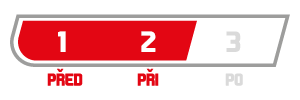 VOLTAGE ENERGY BAR with caffeine doporučené dávkování: pro doplnění energie před a v průběhu dlouhodobé pohybové aktivity. Maximálně 2 tyčinky za den (65 g).VOLTAGE ENERGY BAR with caffeine použití:  po rozbalení je tyčinka určena k okamžité spotřebě.Upozornění: Cereální tyčinka obohacená o kofein, vitamíny C, E a zinek. Obsahuje kofein (93 mg/100 g) – není vhodná pro děti a těhotné nebo kojící ženy.
Výrobce neručí za případné škody vzniklé nevhodným použitím nebo skladováním. Skladujte v suchu při teplotě do 25 °C, mimo dosah přímého slunečního záření, chraňte před mrazem.VOLTAGE ENERGY BAR WITH CAFFEINE příchuť káva: glukózový sirup, fruktózo-glukózový sirup, arašídy, krém s lískovými oříšky (cukr, palmový a bambucký olej, sušená syrovátka, lískové ořechy, kakao, emulgátor sójový lecitin, aroma), ovesné otruby 7,5 %, rýžovo-bramborový extrudát (rýžová mouka, bramborová mouka, cukr, pšeničná vláknina, červená řepa), hořké čokoládové kousky (kakaová hmota, cukr, rostlinný tuk (palmový, bambucký, illipe, sal, kokum, mango), kakao, emulgátor sójový lecitin), rýžová mouka, isomaltulóza 6,5 % - PalatinoseTM (je zdrojem fruktózy a glukózy), sójové vločky, rostlinný tuk (palmojádrový, palmový, bambucký), sušené plnotučné mléko, emulgátor řepkový lecitin, zvlhčující látka glycerin, antioxidant směs přírodních tokoferolů, aroma, kofein, glukonát zinečnatý, konzervant kyselina sorbová, kyselina L-askorbová, DL-α-tokoferylacetát.Může obsahovat stopy i jiných druhů ořechů a sezamu.VOLTAGE ENERGY BAR WITH CAFFEINE příchuť hořká čokoláda: 
glukózový sirup, fruktózo-glukózový sirup, krém s lískovými oříšky (cukr, palmový a bambucký olej, sušená syrovátka, lískové ořechy, kakao, emulgátor sójový lecitin, aroma), rýžovo-bramborový extrudát (rýžová mouka, bramborová mouka, cukr, pšeničná vláknina, červená řepa), ovesné otruby 7%, hořké čokoládové kousky 7% (kakaová hmota, cukr, rostlinný tuk (palmový, bambucký, illipe, sal, kokum, mango), kakao, emulgátor sójový lecitin), isomaltulóza 6,5 % - PalatinoseTM (je zdrojem fruktózy a glukózy), rýžová mouka, arašídy, sójové vločky, kakao, rostlinný tuk (palmojádrový, palmový, bambucký), sušené plnotučné mléko, emulgátor řepkový lecitin, zvlhčující látka glycerin, antioxidant směs přírodních tokoferolů, aroma, kofein, glukonát zinečnatý, konzervant kyselina sorbová, kyselina L-askorbová, DL-α-tokoferylacetát.
Může obsahovat stopy i jiných druhů ořechů a sezamu.VOLTAGE ENERGY BAR WITH CAFFEINE Nutriční hodnoty:Příchuť: káva100 g1 tyčinka – 65 gEnergetická hodnota1642 kJ/391 kcal1067 kJ/254 kcalTuky14,3 g9,3 g   z toho nasycené mastné kyseliny5 g3,3 gSacharidy56,5 g36,7 g   z toho cukry25,4 g16,5 gVláknina3,8 g2,5 gBílkoviny7,4 g4,8 gSůl0,1 g0,07 gVitamin C19 mg = 24 % *12,3 mg = 15 % *Vitamin E3 mg = 25 % *2 mg = 17 % *Zinek4 mg = 40 % *2,6 mg = 26%*Kofein93 mg60 mg* Referenční hodnota příjmu* Referenční hodnota příjmu* Referenční hodnota příjmuPříchuť: hořká čokoláda 100 g1 tyčinka – 65 gEnergetická hodnota1715 kJ/408 kcal1115 kJ/265 kcalTuky13,2 g8,6 g   z toho nasycené mastné kyseliny5,7 g3,7 gSacharidy62,2 g40,4 g   z toho cukry24,1 g15,7 gVláknina4,1 g2,7 gBílkoviny8,0 g5,2 gSůl0,05 g0,03 gVitamin C19 mg = 24 % *12,3 mg = 15 % *Vitamin E3 mg = 25 % *2 mg = 17 % *Zinek4 mg = 40 % *2,6 mg = 26%*Kofein93 mg60 mg* Referenční hodnota příjmu* Referenční hodnota příjmu* Referenční hodnota příjmu